SAT RAZREDNIKA Biti prijatelj 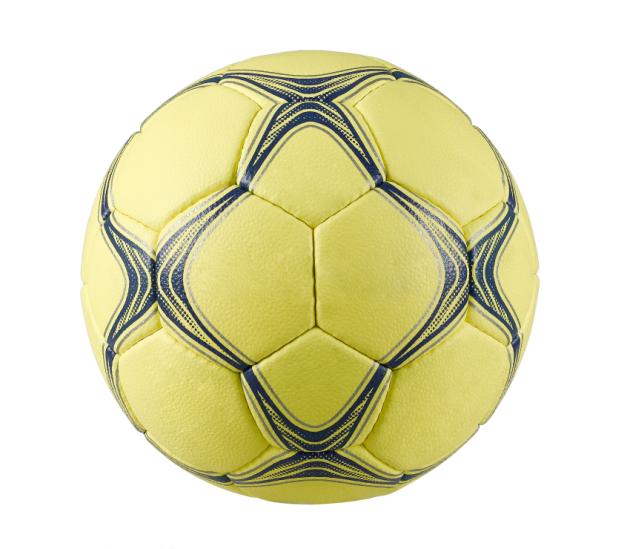 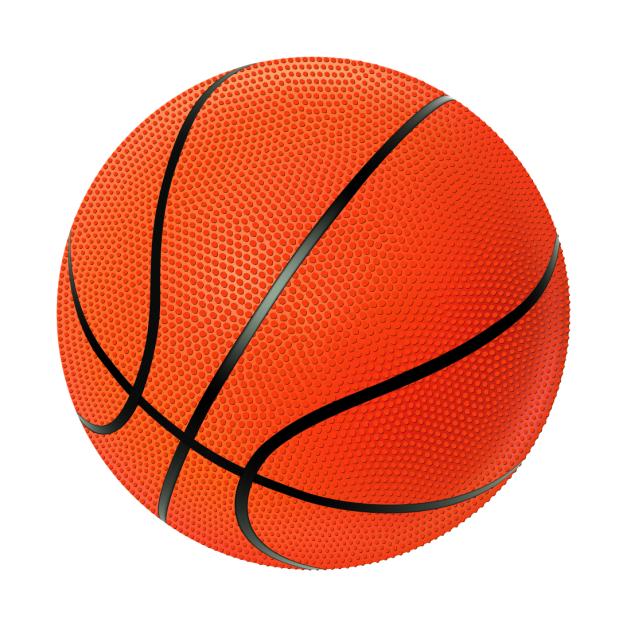 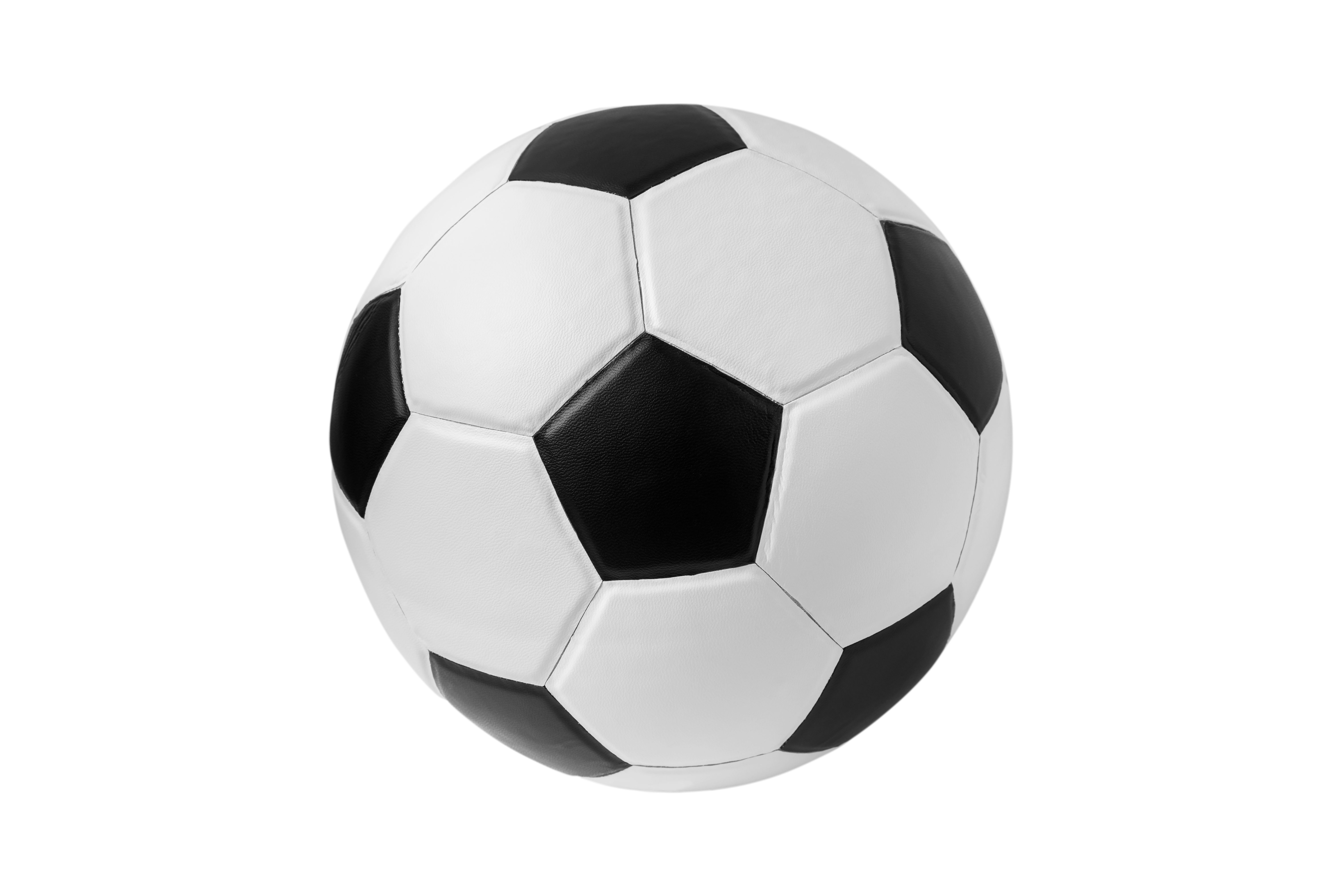 Promotri ove lopte. Koje su sličnosti, a koje razlike između njih?Prisjeti se svojih prijatelja iz razreda i napiši koji od nih imaju navedene osobine. Piši na list papira. ima crnu kosu:ima smeđe oči:ima brata:ima sestru:ima kućnog ljubimca: voli jesti pizzu:voli matematiku:voli tjelesni:voli pjevati:(Ako želiš, dodaj još neku osobinu.)Prijatelji su poput ovih lopti, imaju neke slične osobne, a u nekima se razlikuju. Bez obzira na razlike , prijatelji se moraju poštivati i pomagati.Svijet bi bio dosadan da smo svi isti. Na list papira precrtaj Vennov dijagram (slikovni prikaz s krugovima). Prisjeti se sličnosti i razlika između tebe i tvojeg najboljeg prijatelja/prijateljice.Ove zadatke donesite u školu na idući Sat razrednika. Baš me zanima koliko se poznajete!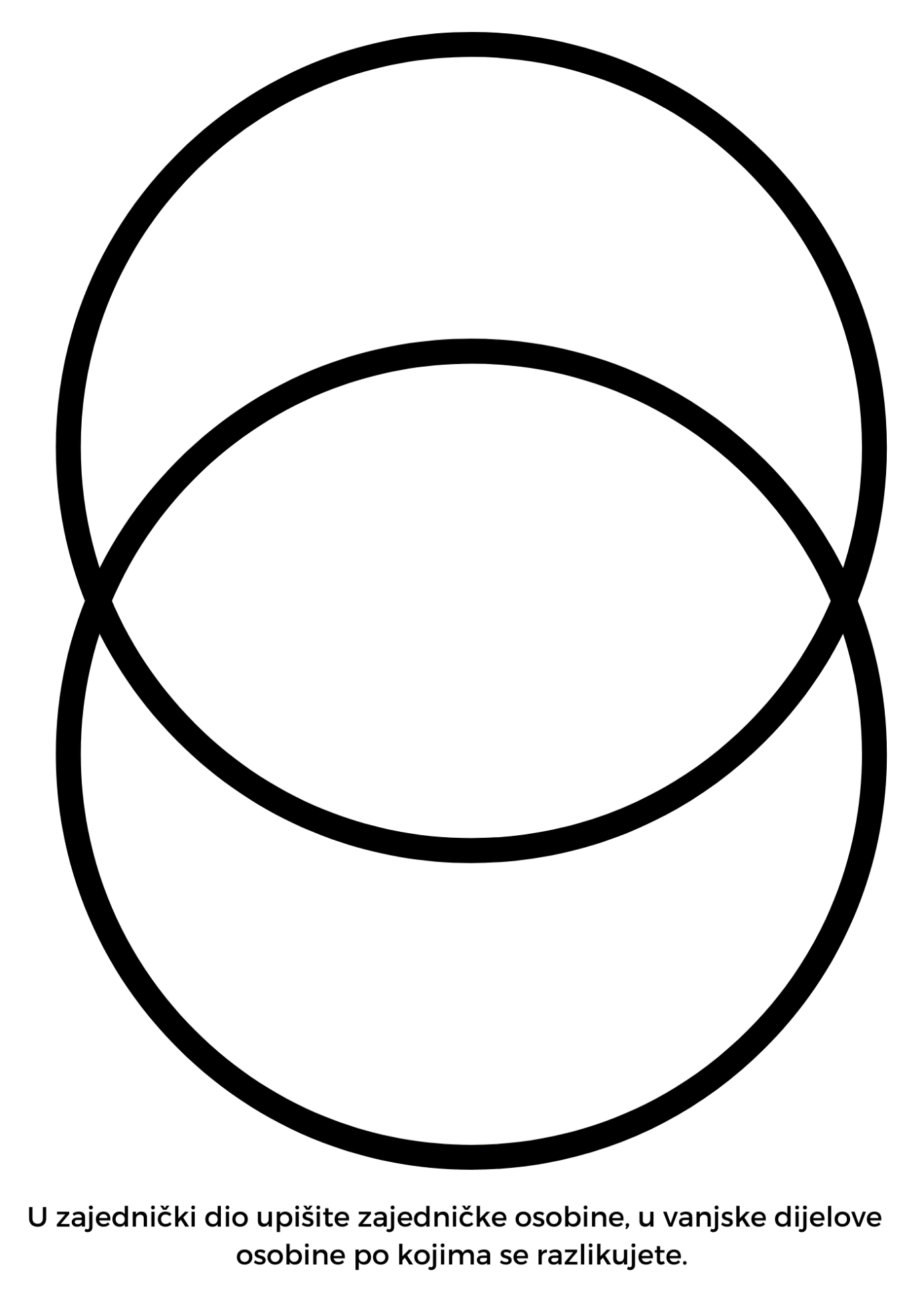 